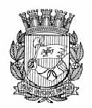 Publicado no D.O.C. São Paulo, 193, Ano 62 Quarta-feira.11 de Outubro de 2017Gabinete do Prefeito, pág. 09PORTARIA 297, DE 10 DE OUTUBRO DE 2017JOÃO DORIA, Prefeito do Município de São Paulo, usandodas atribuições que lhe são conferidas por lei,RESOLVE:Designar a senhora ELIANE OSTROWSKI, RF 816.756.7,para, no período de 16 de outubro a 04 de novembro de 2017,substituir o senhor ARLINTON NAKAZAWA, RF 770.244.2, nocargo de Chefe de Gabinete, símbolo CHG, da Chefia de Gabinete- CHG, da Secretaria Municipal da Fazenda, à vista de seuimpedimento legal, por férias.PREFEITURA DO MUNICÍPIO DE SÃO PAULO, aos 10 deoutubro de 2017, 464° da fundação de São Paulo.JOÃO DORIA, PrefeitoGabinete do Prefeito, pág. 10PORTARIA 299, DE 10 DE OUTUBRO DE 2017JOÃO DORIA, Prefeito do Município de São Paulo, usandodas atribuições que lhe são conferidas por lei,RESOLVE:Designar o senhor FABIO AUGUSTO MARTINS LEPIQUE, RF753.010.2, para, com opção pela remuneração do cargo quetitulariza, nos dias 12 e 13 de outubro de 2017, substituir osenhor BRUNO COVAS LOPES, RF 838.364.2, no cargo de SecretárioMunicipal, referência SM, da Secretaria Municipal dasPrefeituras Regionais.PREFEITURA DO MUNICÍPIO DE SÃO PAULO, aos 10 deoutubro de 2017, 464° da fundação de São Paulo.JOÃO DORIA, PrefeitoPORTARIA 300, DE 10 DE OUTUBRO DE 2017JOÃO DORIA, Prefeito do Município de São Paulo, usandodas atribuições que lhe são conferidas por lei,RESOLVE:Designar o senhor FABIO AUGUSTO MARTINS LEPIQUE, RF753.010.2, para, no período de 14 a 24 de outubro de 2017,substituir o senhor BRUNO COVAS LOPES, RF 838.364.2, nocargo de Secretário Municipal, referência SM, da SecretariaMunicipal das Prefeituras Regionais, em virtude de seu afastamentopara empreender viagem a Paris (França) para participardo “Programa d’invitation des personalités d’avenir” e do“Fifth Annual CityLab: Urban Solutions to Global ChallengesGathering in Paris”.PREFEITURA DO MUNICÍPIO DE SÃO PAULO, aos 10 deoutubro de 2017, 464° da fundação de São Paulo.JOÃO DORIA, PrefeitoSecretarias, pág. 11PORTARIA 1753, DE 10 DE OUTUBRO DE 2017JULIO FRANCISCO SEMEGHINI NETO, Secretário do GovernoMunicipal, no uso da competência que lhe foi conferida peloDecreto 53.692, de 8.1.2013,RESOLVE:Exonerar, a partir de 10.10.2017, o senhor EMERSONRENAN CORDEIRO GARCIA, RG 46.638.733-7, do cargo de CoordenadorI, Ref. DAS-11, da Coordenação de Biblioteca e Bancode Dados, do Centro de Formação Cultural da Cidade Tiradentes,da Diretoria de Ensino, Pesquisa e Cultura, da Fundação Paulistanade Educação, Tecnologia e Cultura, da Secretaria Municipalde Trabalho e Empreendedorismo, constante da Lei 16.115/15 edo Decreto 56.071/15.SECRETARIA DO GOVERNO MUNICIPAL, aos 10 de outubro de 2017.JULIO FRANCISCO SEMEGHINI NETO, Secretário do Governo MunicipalSecretarias, pág. 12TÍTULO DE NOMEAÇÃO 986, DE 10 DE OUTUBRO DE 2017JULIO FRANCISCO SEMEGHINI NETO, Secretário do GovernoMunicipal, no uso da competência que lhe foi conferida peloDecreto 53.692, de 8.1.2013,RESOLVE:Nomear o senhor ALEXSSANDRO CASSARE MARTINS, RG22.397.404-3-SSP/SP, para exercer o cargo de Coordenador I,Ref. DAS-11, da Coordenação de Biblioteca e Banco de Dados,do Centro de Formação Cultural da Cidade Tiradentes, da Diretoriade Ensino, Pesquisa e Cultura, da Fundação Paulistanade Educação, Tecnologia e Cultura, da Secretaria Municipal deTrabalho e Empreendedorismo, constante da Lei 16.115/15 e doDecreto 56.071/15.SECRETARIA DO GOVERNO MUNICIPAL, aos 10 de outubro de 2017.JULIO FRANCISCO SEMEGHINI NETO, Secretário do Governo MunicipalEditais, pág. 77TRABALHO E EMPREENDEDORISMOFUNDAÇÃO PAULISTANA DE EDUCAÇÃO E TECNOLOGIARelatório de Compras Efetuadas e Serviços ContratadosFUNDAÇÃO PAULISTANA DE EDUC. TECNOLOGIA E CULTURA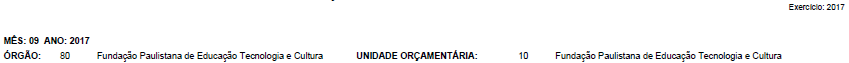 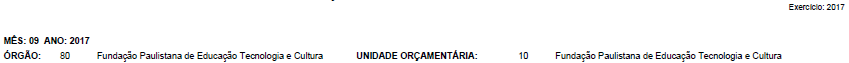 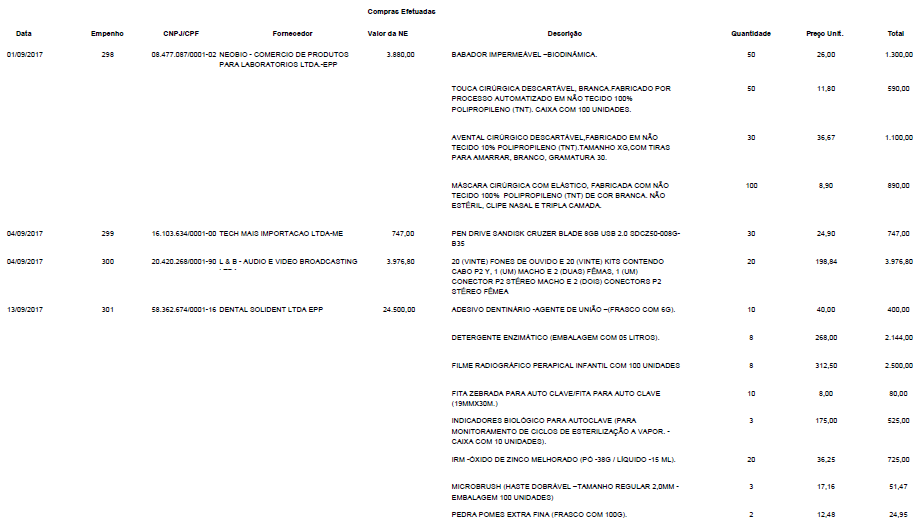 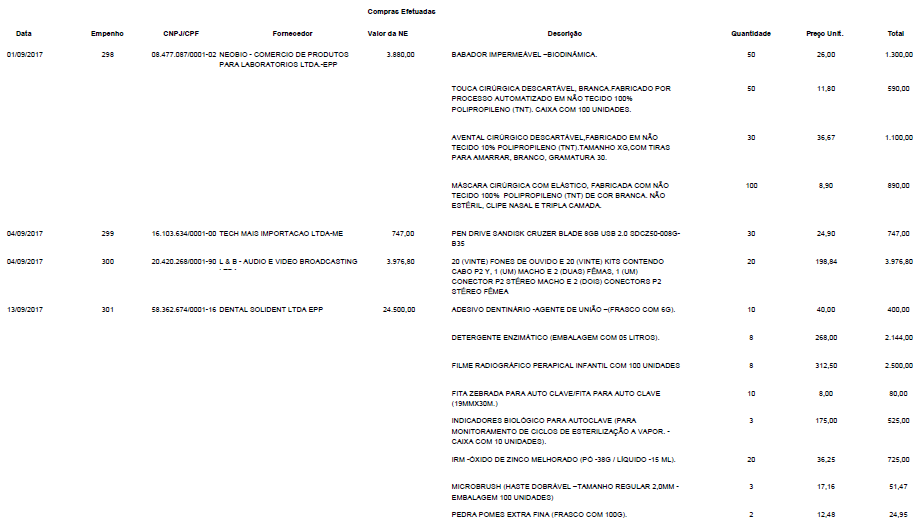 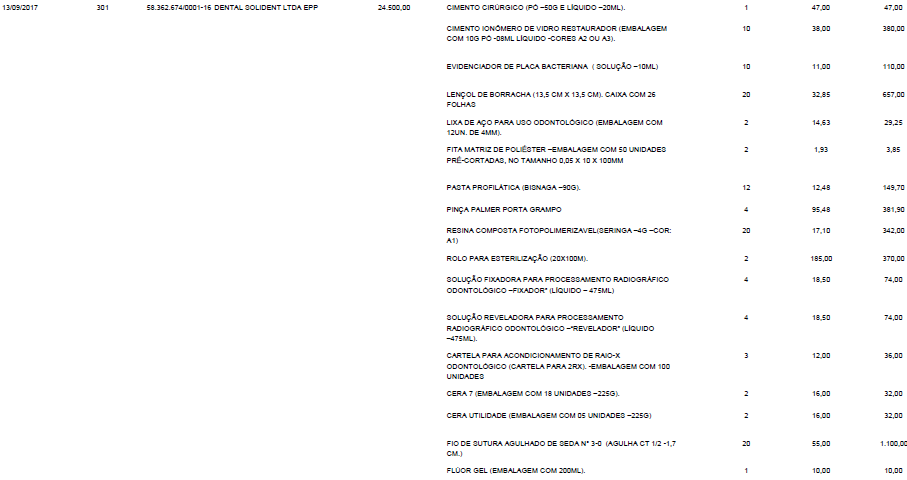 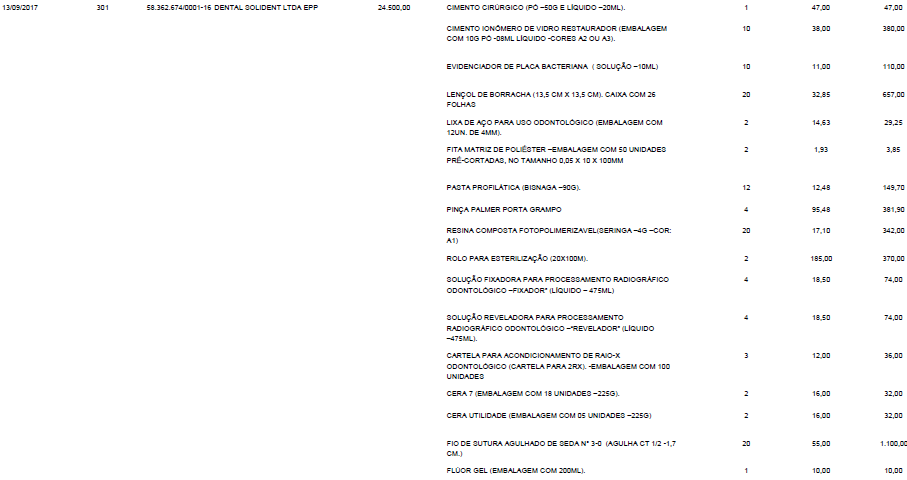 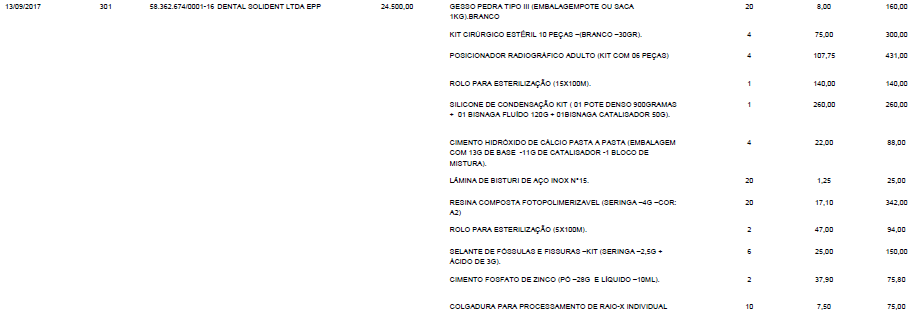 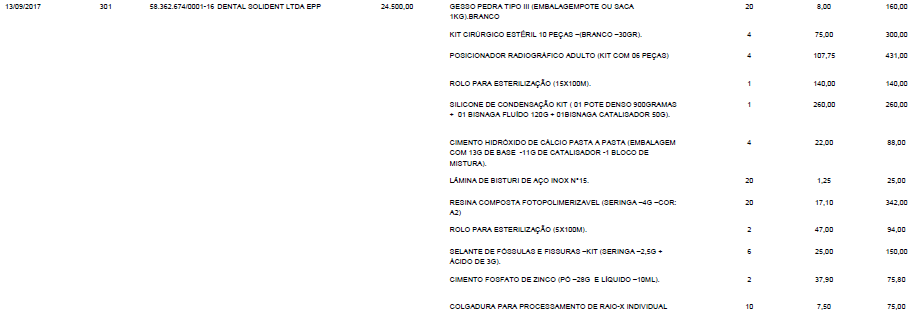 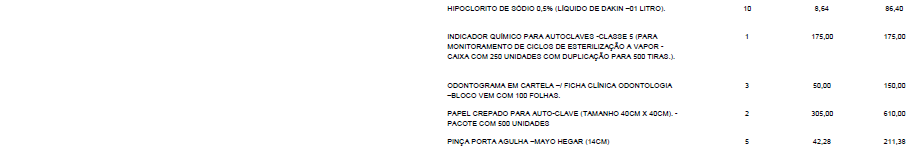 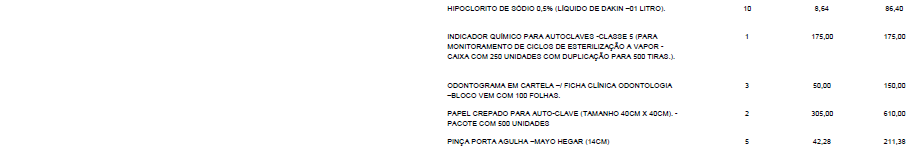 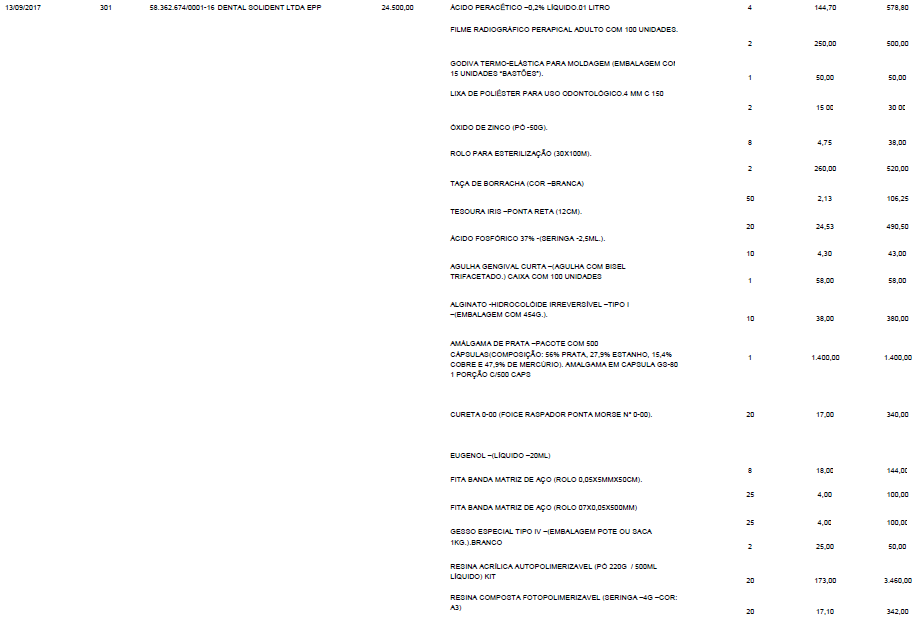 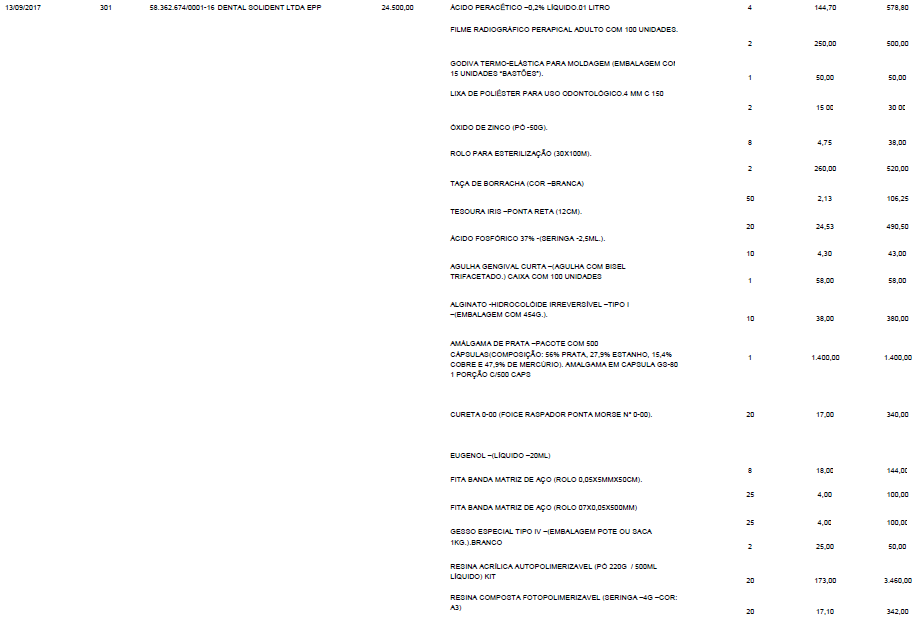 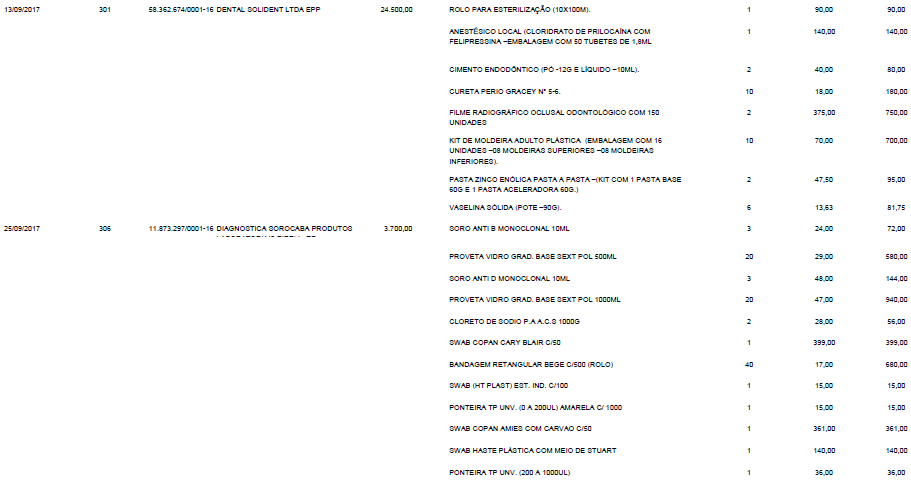 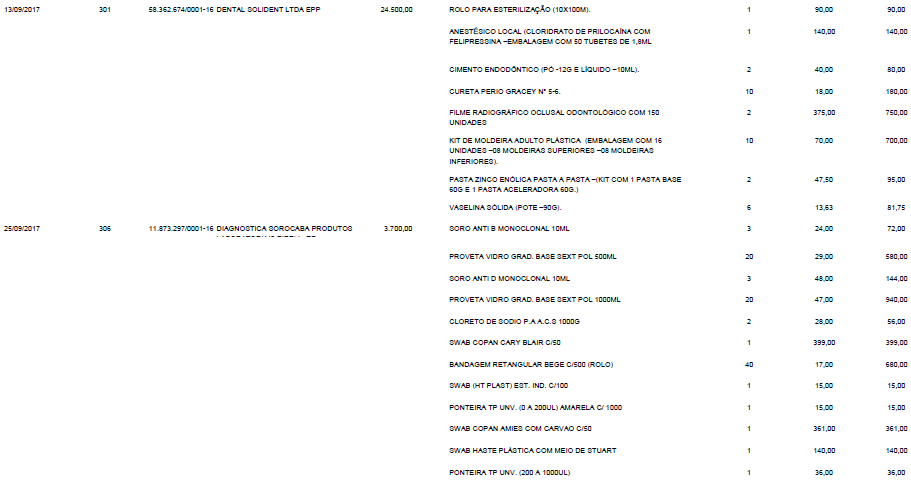 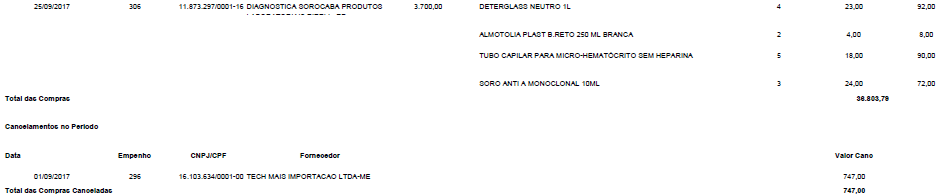 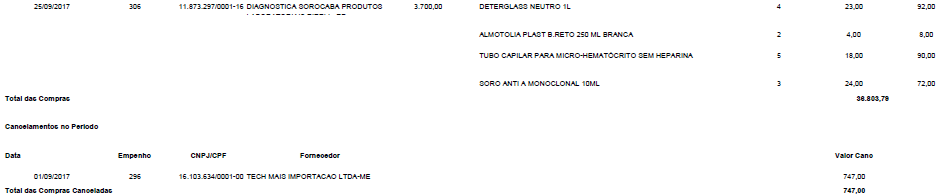 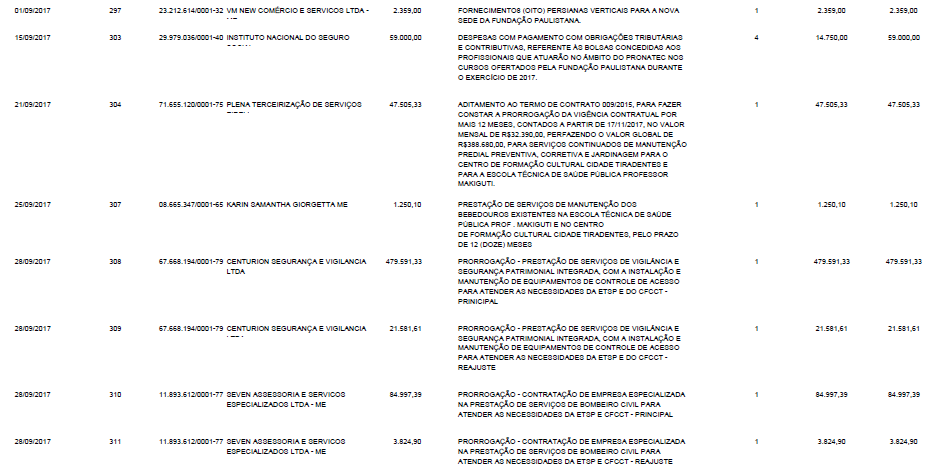 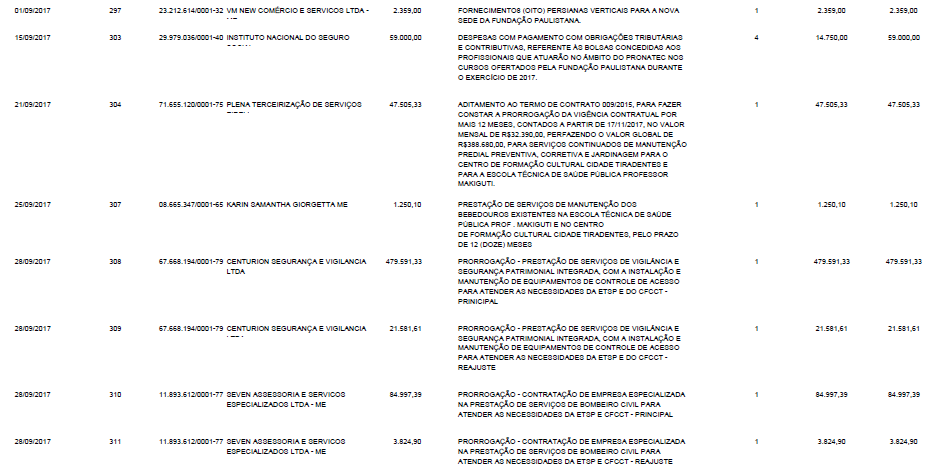 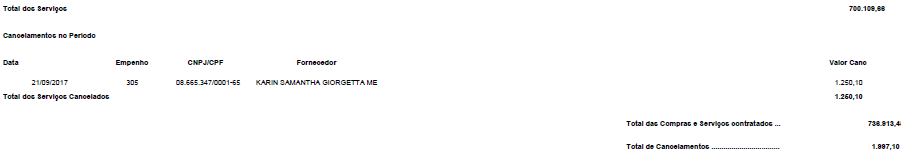 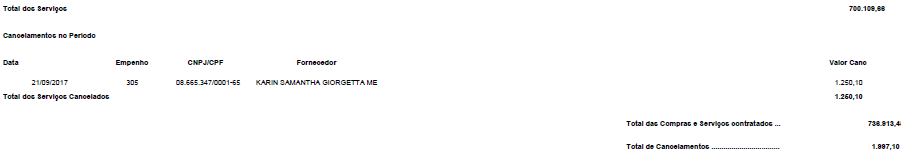 Licitações, pág. 91TRABALHO E EMPREENDEDORISMOFUNDAÇÃO PAULISTANA DE EDUCAÇÃO E TECNOLOGIAPA 8110.2017/0000181-7INTERESSADO: FUNDAÇÃO PAULISTANA DE EDUCAÇÃO,TECNOLOGIA E CULTURA.ASSUNTO: Locação de um aparelho purificador de água aser instalado na sede da Fundação Paulistana, com fornecimentode água nas temperaturas Natural e Gelada e capacidadepara atender uma demanda de até 50 pessoas. Dispensa delicitação. Cotação eletrônica deserta.I – No uso das atribuições que me foram conferidas por leie demais elementos do presente, em especial a manifestaçãoda Assessoria Técnico-Jurídica desta Fundação (SEI 4924841)e com fulcro no artigo 24, inciso II da Lei Federal 8666/93,combinado com o disposto na Lei Municipal n. 13.278/2002,regulamentada pelo Decreto Municipal n. 44.279/2003 e DecretoMunicipal nº 54.102/2013, AUTORIZO a contratação diretada sociedade empresária BRASFILTER INDUSTRIA E COMERCIOLTDA, inscrita no CNPJ/MF sob o nº 53.437.406/0001-00., paracelebração de contrato de locação de um aparelho purificadorde água a ser instalado na sede da Fundação Paulistana, comfornecimento de água nas temperaturas Natural e Gelada ecapacidade para atender uma demanda de até 50 pessoas nasede da Fundação Paulistana, pelo prazo de 12 (doze) meses,pelo valor global de R$ 600,00 (seiscentos reais).II – Em consequência, fica autorizada a emissão das respectivasnotas de empenho e liquidação e pagamento, onerando adotação 80.10.12.363.3019.2.881.3.3.90.39.00.00 do presenteexercício, devendo onerar dotação própria no exercício seguinte.III – Fica designado como fiscal do contrato Celso Varella- RG: 5.210.536-2 e como suplente Ivie Macedo Sousa - RG:44.288.733-4DO PROCESSO2017-0.127.337-0COMUNICADOA Comissão de Seleção do Edital de Chamamento para Celebraçãode Termo de Fomento nº1/2017 instituída pelo EditalFundação Paulistana nº1/2017, publicado em 16 de agosto de2017, comunica que houve interposição de recurso por parte daOrganização Não Governamental de Proteção Ambiental, CNPJ02.326.390/0001-10 no dia 10/10/2017 contra a classificaçãoprévia das instituições proponentes, julgada pela Comissão deSeleção. Sendo assim, está aberto o prazo para apresentaçãode contrarrazões nos termos do Art.28 do Decreto nº 57.575de 29 de Dezembro de 2016. O prazo é de 5 (cinco) dias úteis,contados a partir da publicação deste comunicado no DiárioOficial da Cidade. O processo se encontra disponível para vistasna Avenida São João, 473 - 6º andar, no horário das 10h às 12he das 14h às 17h.Tribunal de contas, 116PROCESSOS RELATADOS PELO CONSELHEIROVICE-PRESIDENTE MAURÍCIO FARIARevisor Conselheiro Domingos Dissei3) TC 1.522/13-80 – Sersil Transportes Ltda. – Secretaria Municipalde Desenvolvimento, Trabalho e Empreendedorismo (atual SecretariaMunicipal de Trabalho e Empreendedorismo) – Representaçãoem face do Pregão Presencial 002/SDTE/2013, cujoobjeto é a contratação de empresa especializada para prestaçãode serviços de transporte com veículos, incluindo motoristae combustível, de quilometragem livre ACÓRDÃO: "Vistos, relatadosenglobadamente os TCs 1.522/13-80 e 1.741/13-14 e discutidosestes autos, dos quais é Relator o Conselheiro MaurícioFaria. Acordam os Conselheiros do Tribunal de Contas do Municípiode São Paulo, à unanimidade, de conformidade com o relatórioe voto do Relator, em conhecer da representação apresentada,uma vez que preenchidos seus pressupostos deadmissibilidade, conforme o disposto no art. 113, § 1º, da LeiFederal 8.666/93, bem como no artigo 55 do Regimento Internodesta Corte. Acordam, ademais, à unanimidade, quanto ao mérito,em declarar a perda superveniente do objeto, na medida emque a Origem procedeu à correção da irregularidade questionada,republicando o edital com a expressa vedação de participaçãode cooperativas no certame. Acordam, ainda, à unanimidade,em determinar a remessa de ofício à representante e àrepresentada, conforme determina o artigo 58 do RegimentoInterno desta Casa, com o posterior arquivamento dos autos.Relatório e voto englobados: v. TC 1.741/13-14. Participaramdo julgamento os Conselheiros Domingos Dissei – Revisor, EdsonSimões e João Antonio. Presente o Procurador Chefe da FazendaCarlos José Galvão. Plenário Conselheiro Paulo PlanetBuarque, 30 de agosto de 2017. a) Roberto Braguim – Presidente;a) Maurício Faria – Relator." 4) TC 1.741/13-14 – Sindicatodas Cooperativas de Transportes do Estado de São Paulo – SecretariaMunicipal de Desenvolvimento, Trabalho e Empreendedorismo(atual Secretaria Municipal de Trabalho e Empreendedorismo)– Representação em face do Pregão Presencial 002/SDTE/2013, cujo objeto é a contratação de empresa especializadapara prestação de serviços de transporte com veículos, incluindomotorista e combustível, de quilometragem livre ACÓRDÃO:"Vistos, relatados englobadamente os TCs 1.522/13-80 e1.741/13-14 e discutidos estes autos, dos quais é Relator oConselheiro Maurício Faria. Acordam os Conselheiros do Tribunalde Contas do Município de São Paulo, à unanimidade, deconformidade com o relatório e voto do Relator, em conhecerda representação apresentada, uma vez que preenchidos seuspressupostos de admissibilidade, conforme o disposto no art.113, § 1º, da Lei Federal 8.666/93, bem como no artigo 55 doRegimento Interno desta Corte. Acordam, ainda, à unanimidade,quanto ao mérito, em julgá-la: - improcedente a primeira questãoapresentada, referente à vedação de participação de cooperativasno certame, diante da natureza dos serviços licitados,aliada às regras pelas quais são os mesmos executados, queevidenciam estado de subordinação e habitualidade, caracterizandoa excepcionalidade contida no § 1º do artigo 1º da LeiMunicipal 15.944/13. - procedente a outra questão abordada,no que tange à impossibilidade de utilização de veículos locadosna execução do objeto. Acordam, afinal, à unanimidade, emdeterminar a remessa de ofício ao representante e à representada,conforme determina o artigo 58 do Regimento Interno destaCasa, com o posterior arquivamento dos autos. Relatório englobado:Em julgamento os processos TCs 1.522/13-80 e1.741/13-14, que tratam, respectivamente, das Representaçõesapresentadas por Sersil Transportes Ltda. e pelo SINDICOOP –Sindicato das Cooperativas de Transportes do Estado de SãoPaulo em face do Edital de Pregão Presencial 002/2013, deflagradopela Secretaria Municipal do Desenvolvimento, Trabalho eEmpreendedorismo, cujo objeto é a prestação de serviços detransporte com veículos, incluindo motorista e combustível. Aanálise da Subsecretaria de Fiscalização e Controle concluiupela procedência da Representação apresentada por SersilTransportes Ltda. - TC 1.522/13-80, na medida em que as característicasdos serviços licitados – subordinação e habitualidade(subitens 1.4 e 2.17 do Anexo II e 6.17 do Anexo VI do Edital),próprias da relação de emprego, não permitiriam a participaçãode cooperativas no certame, nos termos do art. 1º do DecretoMunicipal 52.091/2011. A Origem, devidamente intimada, apresentouseus esclarecimentos defendendo a participação de cooperativasno certame, nos termos previstos no Edital. Diante daposição pacificada no âmbito desta Corte, acerca do impedimentode participação de Cooperativas quando o objeto licitadoapresentar características de subordinação e dependência, evisualizando indício de irregularidade capaz de comprometer ocertame, foi determinada a suspensão do procedimento, objetivandoo aperfeiçoamento do instrumento convocatório, medidareferendada à unanimidade na 2.679ª Sessão Ordinária. A AssessoriaJurídica de Controle Externo opinou pelo conhecimentoda Representação, tendo em vista o preenchimento dos pressupostosde admissibilidade e, no mérito, pela sua procedência,destacando seu posicionamento reiterado sobre a matéria emdestaque. A Procuradoria da Fazenda Municipal, valendo-se damanifestação da Origem e da presunção de legalidade do atoadministrativo, requereu o conhecimento da Representação e adecretação de sua total improcedência. A Secretaria Geral opinoupelo conhecimento da Representação e perda de seu objeto,em virtude da efetiva alteração do Edital pela Origem, o querestou comprovado pela reabertura do procedimento licitatóriocom a vedação de participação de cooperativas, conforme consignadoem nova Representação apresentada pelo Sindicatodas Cooperativas de Transporte do Estado de São Paulo, autuadano TC 1.741/13-14. Com efeito, foram apresentadas duasRepresentações, de idêntico teor, uma delas acompanhada decópia de Edital, pelo Sindicato das Cooperativas de Transportedo Estado de São Paulo, insurgindo-se contra a reabertura doprocedimento licitatório em questão, nessa oportunidade com avedação de participação de cooperativas, o que acabou por indicaro acatamento pela Origem do posicionamento desta Corte,apesar da ausência de autorização formal para prosseguimentodo certame. Dessa maneira, tendo sido considerada ainiciativa da Origem um mero mal entendido, foi autorizadoformalmente o prosseguimento do certame, com alerta acercada observância estrita dos procedimentos de retomada de licitaçãosuspensa por esta Corte, medida referendada à unanimidadena 2.680ª Sessão Ordinária. A Representação apresentadapelo Sindicato das Cooperativas de Transporte do Estado de SãoPaulo, além insurgir-se contra a vedação de participação de cooperativasno certame, requereu a exclusão do subitem 6.6.2 doedital, que previa a possibilidade de utilização de veículos locadospela futura Contratada, por caracterizar a subcontrataçãode parte do objeto, o que se mostrava expressamente vedadopelo subitem 6.3 do instrumento convocatório. A suspensão doprocedimento requerida pela Representante foi indeferida emsede de juízo liminar e sem prejuízo do exame posterior com acompleta instrução do feito. A análise da Especializada concluiupela procedência parcial da Representação, acatando apenas oargumento relativo à impossibilidade de utilização de veículoslocados pela futura Contratada, por caracterizar subcontrataçãode parte do objeto, diante de sua expressa vedação prevista nosubitem 6.3 do edital. A Origem e a Pregoeira apresentaramseus esclarecimentos defendendo as disposições do Edital, osquais a Auditoria entendeu não terem sido capazes de alterarsua posição anterior, nessa oportunidade, ratificada. Instada ase manifestar, a Assessoria Jurídica de Controle Externo posicionou-se pelo conhecimento da Representação e, no mérito, pelasua procedência parcial apenas quanto à impossibilidade deutilização de veículos locados. No mesmo sentido entendeu aSecretaria Geral, opinando pelo conhecimento e parcial provimentoda Representação. A Procuradoria da Fazenda Municipalrequereu fosse julgada improcedente a Representação, ou mesmoprejudicada, em razão da notícia de adjudicação e homologaçãodo objeto do certame. É o relatório. Voto englobado:Conheço das Representações apresentadas pela empresa SersilTransportes Ltda. e pelo Sindicato das Cooperativas de Transportedo Estado de São Paulo, vez que preenchidos seus pressupostosde admissibilidade, conforme o disposto no art. 113, parágrafo1º da Lei Federal 8.666/93 (Nota 04), bem como no art.55 do Regimento Interno do Tribunal de Contas do Município deSão Paulo (Nota 05). No mérito, no que respeita à Representaçãoapresentada pela empresa Sersil Transportes Ltda. - TC1.522/13-80, voto pela perda de seu objeto, na medida em quea Origem procedeu à correção da irregularidade questionada,republicando o edital com a expressa vedação de participaçãode cooperativas no certame. Quanto à Representação apresentadapelo Sindicato das Cooperativas de Transporte do Estadode São Paulo - TC 1.741/13-14, em face da versão republicadado Edital, a primeira questão apresentada, referente à vedaçãode participação de cooperativas no certame, fica afastada, dianteda natureza dos serviços licitados, aliada às regras pelasquais são os mesmos executados, que evidenciam estado desubordinação e habitualidade, caracterizando a excepcionalidadecontida no § 1º do artigo 1º da Lei Municipal 15.944/13.Destaco que este Tribunal tem se posicionado pelo impedimentode participação de cooperativas em certames com objeto similar,quando a descrição do serviço configurar uma prestaçãocom características de subordinação e habitualidade no gerenciamentodas atividades dos motoristas, restando, assim, incompatívela participação das mesmas. Nesse sentido, TCs 1.264/15-59; 2.014/14-46; 2.089/14-45; 1.324/13-17 e 1.222/13-47. Aoutra questão abordada reporta à possibilidade de locação deveículos na execução contratual, frente à vedação expressa desubcontratação do objeto no instrumento convocatório. Nessesentido, ainda que se pudesse admitir a possibilidade, em princípio,da execução do objeto contratual por meio de veículoslocados, na medida em que o objeto contemplaria, além dopróprio fornecimento dos veículos, o fornecimento de motoristas,combustível e manutenção, mesmo que em menor dimensão,não configurando a subcontratação integral e a mera intermediaçãopor parte da empresa vencedora do certame, verificoque o edital previu a vedação de subcontratação no todo ou emparte do objeto, acabando por gerar um conflito entre as regrasprevistas nos subitens 6.2.2 e 6.3 do instrumento convocatório,o qual não pode deixar de ser reconhecido, mesmo diante danotícia do término do certame e celebração do contrato. A vistado exposto, voto pelo conhecimento das Representações apresentadas,por presentes seus requisitos de admissibilidade e, nomérito, pela perda superveniente do objeto da Representaçãoformulada pela empresa Sersil Transportes Ltda. - TC 1.522/13-80, em razão da alteração do edital efetivada pela Origem epela procedência parcial da Representação formulada pelo Sindicatodas Cooperativas de Transporte do Estado de São Paulo -TC 1.741/13-14, no que respeita à impossibilidade de utilizaçãode veículos locados na execução do objeto. Envie-se cópia dopresente julgado aos interessados. Após, arquivem-se os autos.Suplemento, pág. 51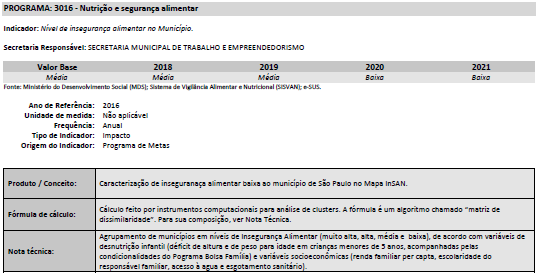 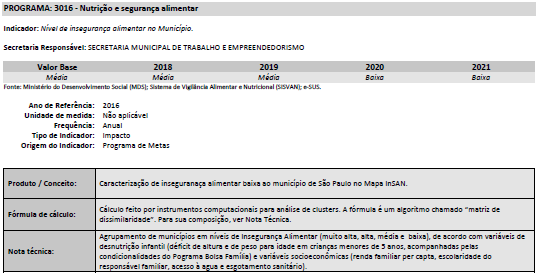 Suplemento, pág. 52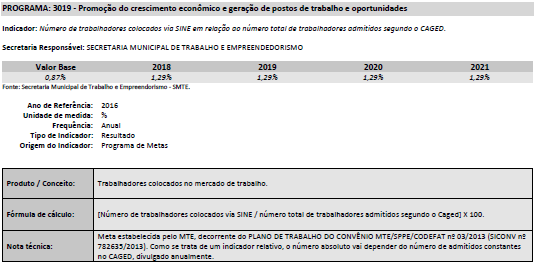 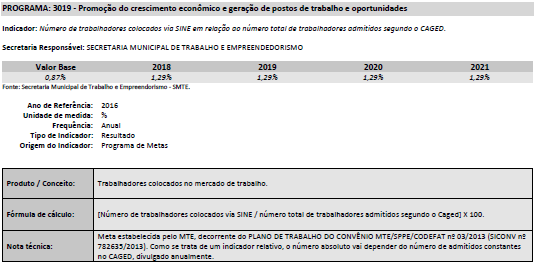 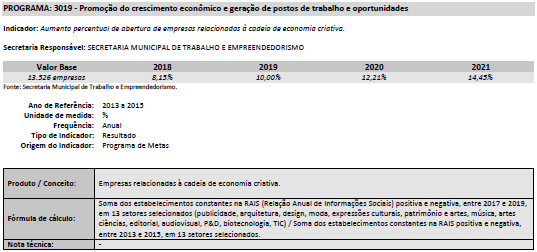 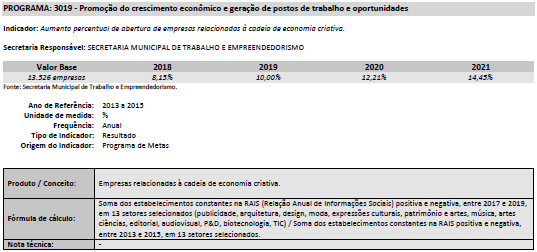 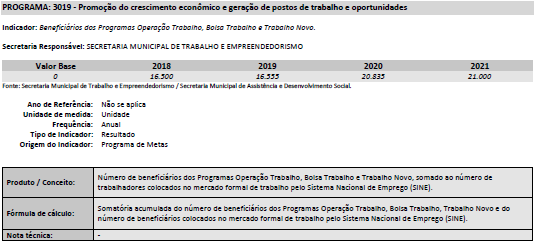 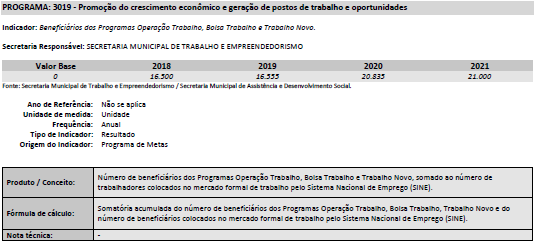 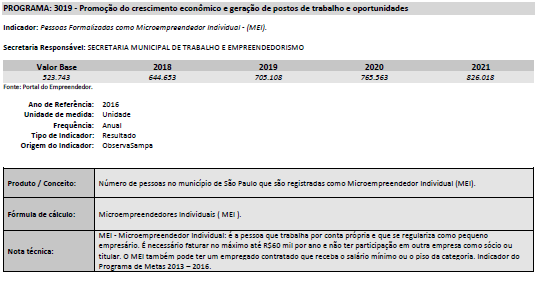 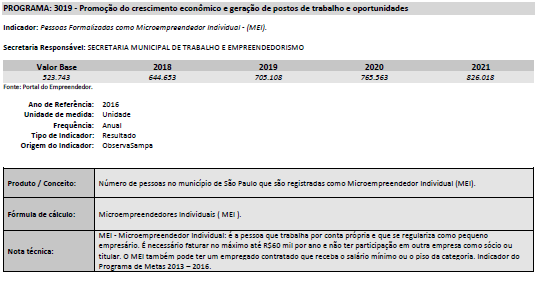 